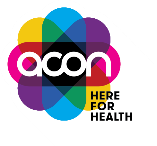 IDAHOBIT 2020 Grant Application Guide‘Breaking the Silence’ In 2020 it is still taboo to talk about or be LGBTIQ+ in parts of Australia and around the world. Therefore the IDAHOBIT theme for 2020 is “Breaking the Silence” which is a call to work together to start conversations that open hearts and minds and pave the way for people to live free from fear.  There are people hiding from their families, service providers, colleagues, and in their sporting and social clubs. IDAHOBIT 2020 is all about claiming the space that is rightfully ours, because our voices, our stories, our lived realities matter! Join the global noise! Make your voice heard! Grant Objectives: Increase visibility and awareness of LGBTIQ+ diversity in local communities Increase awareness of IDAHOBIT and the International theme: Breaking the Silence Support LGBTIQ groups to implement social and awareness raising events Contribute to building resilience within LGBTIQ individuals and groups Foster collaboration between LGBTIQ communities and allies such as Local Governments Priority given to: Projects led by LGBTIQ+ groups, in particular new or emerging social groups Projects that engage LGBTIQ+ people from Aboriginal, CALD, People with Disabilities and Trans and Gender Diverse communities Groups that do not receive regular sources of funding Initiatives in Regional NSW and Western Sydney Projects that foster collaboration Eligibility: Your group and activity needs to be based in NSW Prior grant recipients who didn’t complete the evaluation form are not eligible to apply Groups who have received a grant for the two previous years are not eligible An ABN is not required – but please fill out the ‘No ABN’ form Project Activities:We are looking for creative events and activities that engage LGBTIQ+ people and allies in conversations that ‘break the silence’. Following are the types of projects that have been funded in the past: Social events that bring the community together such as a community BBQ or picnic, movie night, bingo or quiz nights, arts activity, sport or recreational activity Link into an existing event or activity like a community fare and have a stall  Events involving a panel discussion on the theme  Awareness raising events such as street stall, flag raising event with a local council, print or social media activity  Collaborative events and activities  Timeline: Applications Close – Monday 30 March  Successful applicants notified – Monday 13 April Events can be held in the lead up to May 17 or in the weeks following  Evaluation to completed and sent to ACON one month after your activity   Contact: For more information about the IDAHOBIT 2020 Community Grants please contact Michael Atkinson on (02) 9206 2116 or matkinson@acon.org.au.  